от 27.10.2015 г.									№ 1140О проведении открытого первенства города Мирного по волейболу среди мужских и женских командпамяти отличника физической культуры и спорта РФНиколая МангутоваВ целях реализации мероприятий подпрограммы «Спортивный город» муниципальной целевой программы «Социальная среда» города Мирного Мирнинского района Республики Саха (Якутия) на 2013 – 2017 годы, городская Администрация постановляет:1. Провести с 30.10.2015 по 01.11.2015 открытое первенство города Мирного по волейболу среди мужских и женских команд памяти отличника физической культуры и спорта РФ Николая Мангутова. 2. Утвердить прилагаемое Положение о проведении открытого первенства города Мирного по волейболу среди мужских и женских команд памяти отличника физической культуры и спорта РФ Николая Мангутова.3. Управлению по бухгалтерскому учету (Н.М. Хребтова) произвести оплату расходов  в соответствии с Муниципальным контрактом от 17.04. 2015 № 3143302031215000038.4. Опубликовать настоящее Постановление в порядке, установленном Уставом МО «Город Мирный». 	5. Контроль исполнения настоящего Постановления возложить на Заместителя  Главы  Администрации  по  социальным   вопросам   Кузниченко А.Н.Глава города                                                                                  А.В. Басыров	                                                                         УТВЕРЖДЕНОПостановлением городской Администрации                                                                                                           от  27.10.2015 г. № 1140                              П О Л О Ж Е Н И Ео проведении открытого первенства  города Мирного по волейболу среди мужских и женских команд памяти отличника физической культуры и спорта РФ Николая Мангутова                                                           1.Цели и задачи  Увековечивание памяти Николая Мангутова;пропаганда и популяризация волейбола;пропаганда здорового и активного образа жизни;повышение спортивного мастерства.2. Организация и руководство проведения первенстваОбщее руководство проведения первенства осуществляет Комитет по физической культуре и спорту Администрации МО «Мирнинский район», отдел по физической культуре и спорту Администрации МО «Город Мирный» и ГАПОУ РС (Я) «МРТК». Непосредственное проведение первенства возлагается на главную судейскую коллегию:            Главный судья – Кригер Владимир Александрович;              Главный  секретарь – Трушель Екатерина Лютьяновна.3.Время и место проведения            Первенство   проводится с 30 октября по 1 ноября 2015 года в спортивных залах МУ ДО  «ДЮСШ» МО «Мирнинский район», МПТИ (ф) СВФУ, ГАПОУ РС (Я) «МРТК».  	Заявки на участие команд, по установленному образцу, подаются до 29 октября 2015г.  по тел/факсу 4-62-25.        4. Участники соревнований К участию    допускаются    команды    поселений Мирнинского и Ленского  района, а так же МПТИ (ф) СВФУ, ГАПОУ РС (Я) «МРТК», МУ ДО  «ДЮСШ» МО «Мирнинский район» имеющие единую игровую форму, состав команды 8 человек.         5. Награждение Команды, занявшие призовые места награждаются кубками, медалями, дипломами. Лучшие игроки первенства награждаются ценными призами.                                                  6. Финансовые расходы          Расходы по проведению и организации первенства по волейболу осуществляются за счет средств бюджета МО «Город Мирный».              По вопросам, связанным с организацией и проведением первенства, обращаться по телефону: 22-790 – начальник отдела по физической культуре и спорту  Администрации МО «Город Мирный» Алексей Алексеевич Денисов.   _____________________________________________________________________________           АДМИНИСТРАЦИЯМУНИЦИПАЛЬНОГО ОБРАЗОВАНИЯ«Город Мирный»МИРНИНСКОГО РАЙОНАПОСТАНОВЛЕНИЕ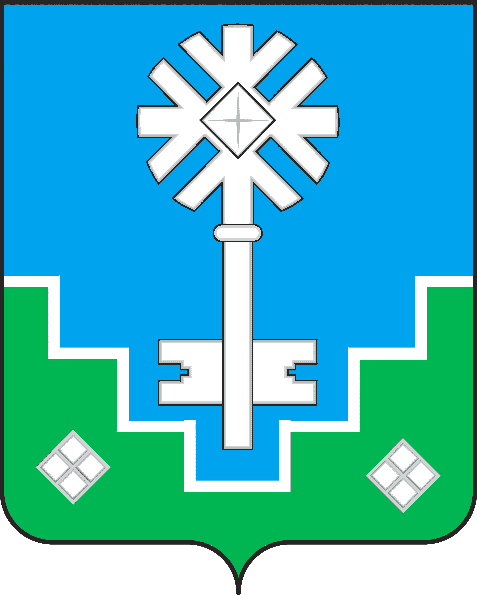 МИИРИНЭЙ ОРОЙУОНУН«Мииринэйкуорат»МУНИЦИПАЛЬНАЙ ТЭРИЛЛИИ ДЬАhАЛТАТАУУРААХ